Publicado en Barcelona el 07/12/2018 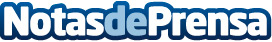 Schneider Electric, presente en el Foro de enerTIC sobre el impacto del modelo de servicios digitales Schneider Electric ha participado en la sección "Plataformas eficientes preparadas para la Inteligencia Artificial y el Deep Learning"Datos de contacto:Prensa Schneider Electric935228600Nota de prensa publicada en: https://www.notasdeprensa.es/schneider-electric-presente-en-el-foro-de Categorias: Inteligencia Artificial y Robótica E-Commerce Recursos humanos Otras Industrias http://www.notasdeprensa.es